Приложение 2к Положению о медали Министерства доходов и сборов Донецкой народной Республики «За содействие»(пункт 9)Рисунок медали Министерства доходов и сборов Донецкой Народной Республики «За содействие»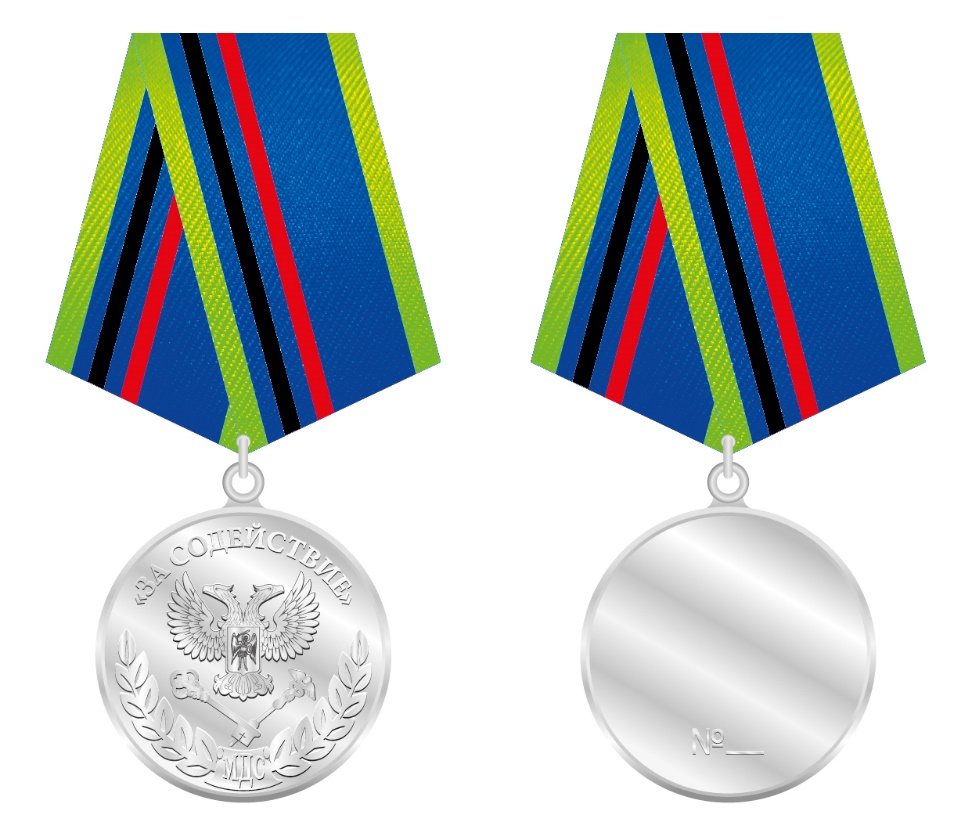 